                                                                                                                      “Azərbaycan Xəzər Dəniz Gəmiçiliyi”			                       			 	Qapalı Səhmdar Cəmiyyətinin 					       			“ 01 ”  Dekabr 2016-cı il tarixli		“216” nömrəli əmri ilə təsdiq edilmişdir.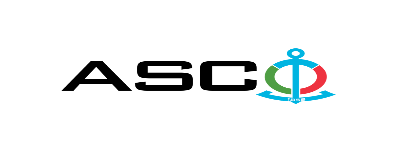 “Azərbaycan Xəzər Dəniz Gəmiçiliyi” Qapalı Səhmdar Cəmiyyətinin struktur idarələrinə tələb olunan polad stropların   satın alınması məqsədilə açıq müsabiqə elan edir:Müsabiqə №AM072/2020(İddiaçı iştirakçının blankında)AÇIQ MÜSABİQƏDƏ İŞTİRAK ETMƏK ÜÇÜN MÜRACİƏT MƏKTUBU___________ şəhəri                                                                         “__”_______20_-ci il___________№           							                                                                                          ASCO-nun Satınalmalar Komitəsinin Sədricənab C.Mahmudluya,Hazırkı məktubla [iddiaçı podratçının tam adı göstərilir] (nin,nun,nın) ASCO tərəfindən “__________”ın satın alınması ilə əlaqədar elan edilmiş [iddiaçı tərəfindən müsabiqənin nömrəsi daxil edilməlidir]nömrəli açıq  müsabiqədə iştirak niyyətini təsdiq edirik.Eyni zamanda [iddiaçı podratçının tam adı göstərilir] ilə münasibətdə hər hansı ləğv etmə və ya müflislik prosedurunun aparılmadığını, fəaliyyətinin dayandırılmadığını və sözügedən satınalma müsabiqəsində iştirakını qeyri-mümkün edəcək hər hansı bir halın mövcud olmadığını təsdiq edirik. Əlavə olaraq, təminat veririk ki, [iddiaçı podratçının tam adı göstərilir] ASCO-ya aidiyyəti olan şəxs deyildir.Tərəfimizdən təqdim edilən sənədlər və digər məsələlərlə bağlı yaranmış suallarınızı operativ cavablandırmaq üçün əlaqə:Əlaqələndirici şəxs: Əlaqələndirici şəxsin vəzifəsi: Telefon nömrəsi: E-mail: Qoşma: İştirak haqqının ödənilməsi haqqında bank sənədinin əsli – __ vərəq.________________________________                                   _______________________                   (səlahiyyətli şəxsin A.A.S)                                                                                                        (səlahiyyətli şəxsin imzası)_________________________________                                                                  (səlahiyyətli şəxsin vəzifəsi)                                                M.Y.                                                        MALLARIN SİYAHISI:   Texniki suallarla bağlı:   Salamov Zaur, Satınalmalar Departamentinin mütəxəssisiTel: +99455 817 08 12                                                     E-mail: zaur.salamov@asco.az     Müsabiqədə qalib elan olunan iddiaçı şirkət ilə satınalma müqaviləsi bağlanmamışdan öncə ASCO-nun Satınalmalar qaydalarına uyğun olaraq iddiaçının yoxlanılması həyata keçirilir.     Həmin şirkət bu linkə http://asco.az/sirket/satinalmalar/podratcilarin-elektron-muraciet-formasi/ keçid alıb xüsusi formanı doldurmalı və ya aşağıdakı sənədləri təqdim etməlidir:Şirkətin nizamnaməsi (bütün dəyişikliklər və əlavələrlə birlikdə)Kommersiya hüquqi şəxslərin reyestrindən çıxarışı (son 1 ay ərzində verilmiş)Təsisçi hüquqi şəxs olduqda, onun təsisçisi haqqında məlumatVÖEN ŞəhadətnaməsiAudit olunmuş mühasibat uçotu balansı və ya vergi bəyannaməsi (vergi qoyma sistemindən asılı olaraq)/vergi orqanlarından vergi borcunun olmaması haqqında arayışQanuni təmsilçinin şəxsiyyət vəsiqəsiMüəssisənin müvafiq xidmətlərin göstərilməsi/işlərin görülməsi üçün lazımi lisenziyaları (əgər varsa)Qeyd olunan sənədləri təqdim etməyən və ya yoxlamanın nəticəsinə uyğun olaraq müsbət qiymətləndirilməyən şirkətlərlə müqavilə bağlanılmır və müsabiqədən kənarlaşdırılır. Müsabiqədə iştirak etmək üçün təqdim edilməli sənədlər:Müsabiqədə iştirak haqqında müraciət (nümunə əlavə olunur);İştirak haqqının ödənilməsi barədə bank sənədi;Müsabiqə təklifi; Malgöndərənin son bir ildəki (əgər daha az müddət fəaliyyət göstərirsə, bütün fəaliyyət dövründəki) maliyyə vəziyyəti barədə bank sənədi;Azərbaycan Respublikasında vergilərə və digər icbari ödənişlərə dair yerinə yetirilməsi vaxtı keçmiş öhdəliklərin, habelə son bir il ərzində (fəaliyyətini dayandırdığı müddət nəzərə alınmadan) vergi ödəyicisinin Azərbaycan Respublikasının Vergi Məcəlləsi ilə müəyyən edilmiş vəzifələrinin yerinə yetirilməməsi hallarının mövcud olmaması barədə müvafiq vergi orqanlarından arayış.İlkin mərhələdə müsabiqədə iştirak haqqında müraciət (imzalanmış və möhürlənmiş) və iştirak haqqının ödənilməsi barədə bank sənədi (müsabiqə təklifi istisna olmaqla) ən geci 12 mart 2020-ci il, Bakı vaxtı ilə saat 18:00-a qədər Azərbaycan, rus və ya ingilis dillərində “Azərbaycan Xəzər Dəniz Gəmiçiliyi” Qapalı Səhmdar Cəmiyyətinin ( “ASCO” və ya “Satınalan təşkilat”) yerləşdiyi ünvana və ya Əlaqələndirici Şəxsin elektron poçtuna göndərilməlidir, digər sənədlər isə müsabiqə təklifi zərfinin içərisində təqdim edilməlidir.   Satın alınması nəzərdə tutulan mal, iş və xidmətlərin siyahısı (təsviri) əlavə olunur.İştirak haqqının məbləği və Əsas Şərtlər Toplusunun əldə edilməsi:Müsabiqədə iştirak etmək istəyən iddiaçılar aşağıda qeyd olunmuş məbləğdə iştirak haqqını ASCO-nun bank hesabına ödəyib (ödəniş tapşırığında müsabiqə keçirən təşkilatın adı, müsabiqənin predmeti dəqiq göstərilməlidir), ödənişi təsdiq edən sənədi I bölmədə müəyyən olunmuş vaxtdan gec olmayaraq ASCO-ya təqdim etməlidir. Bu tələbləri yerinə yetirən iddiaçılar satınalma predmeti üzrə Əsas Şərtlər Toplusunu elektron və ya çap formasında əlaqələndirici şəxsdən IV bölmədə göstərilən tarixədək həftənin istənilən iş günü saat 09:00-dan 18:00-a kimi ala bilərlər.İştirak haqqının məbləği (ƏDV-siz): 50 (əlli) AZNIştirak haqqı manat və ya ekvivalent məbləğdə ABŞ dolları və AVRO ilə ödənilə bilər.  Hesab nömrəsi: İştirak haqqı ASCO tərəfindən müsabiqənin ləğv edilməsi halı istisna olmaqla, heç bir halda geri qaytarılmır.Müsabiqə təklifinin təminatı:Müsabiqə təklifi üçün təklifin qiymətinin azı 1 (bir) %-i həcmində bank təminatı (bank qarantiyası) tələb olunur. Bank qarantiyasının forması Əsas Şərtlər Toplusunda göstəriləcəkdir. Bank qarantiyalarının əsli müsabiqə zərfində müsabiqə təklifi ilə birlikdə təqdim edilməlidir. Əks təqdirdə ASCO belə təklifi rədd etmək hüququnu özündə saxlayır. Qarantiyanı vermiş maliyyə təşkilatı Azərbaycan Respublikasında və/və ya beynəlxalq maliyyə əməliyyatlarında qəbul edilən olmalıdır. Satınalan təşkilat etibarlı hesab edilməyən bank qarantiyalarını qəbul etməmək hüququnu özündə saxlayır.Satınalma müsabiqəsində iştirak etmək istəyən şəxslər digər növ təminat (akkreditiv, qiymətli kağızlar, satınalan təşkilatın müsabiqəyə dəvət sənədlərində göstərilmiş xüsusi hesabına  pul vəsaitinin köçürülməsi, depozitlər və digər maliyyə aktivləri) təqdim etmək istədikdə, təminat növünün mümkünlüyü barədə əlaqələndirici şəxs vasitəsilə ASCO-ya əvvəlcədən sorğu verməlidir və razılıq əldə etməlidir. Müqavilənin yerinə yetirilməsi təminatı satınalma müqaviləsinin qiymətinin 5 (beş) %-i məbləğində tələb olunur.Hazırki satınalma əməliyyatı üzrə ASCO tərəfindən ən çoxu 30%-ə qədər avans ödənişinin yerinə yetirilməsi nəzərdə tutulur.Müqavilənin icra müddəti:Malların tələbat yarandıqca alınması nəzərdə tutulur. Satınalma müqaviləsinin ASCO tərəfindən rəsmi sifariş (tələbat) daxil olduqdan sonra 5 (beş) təqvim günü ərzində yerinə yetirilməsi tələb olunur. Rəsmi sifariş korporativ e-mail və ya rəsmi blankda göndəriləcək məktublar hesab ediləcəkdir. Müsabiqə təklifinin təqdim edilməsinin son tarixi və vaxtı:Müsabiqədə iştirak haqqında müraciəti və iştirak haqqının ödənilməsi barədə bank sənədini I bölmədə qeyd olunan vaxta qədər təqdim etmiş iştirakçılar, öz müsabiqə təkliflərini bağlı zərfdə (1 əsli və 1 surəti olmaqla) 18 mart 2020-ci il, Bakı vaxtı ilə saat 18:00-a qədər ASCO-ya təqdim etməlidirlər.Göstərilən tarixdən və vaxtdan sonra təqdim olunan təklif zərfləri açılmadan geri qaytarılacaqdır.Satınalan təşkilatın ünvanı:Azərbaycan Respublikası, Bakı şəhəri, AZ1029, Heydər Əliyev prospekti 152, “Çinar Plaza” Biznes Mərkəzi, 24-cü mərtəbə, ASCO-nun Satınalmalar DepartamentiƏlaqələndirici şəxs:Rahim AbbasovASCO-nun Satınalmalar Departameninin təchizat işləri üzrə mütəxəssisiTelefon nömrəsi: +99450 2740277Elektron ünvan: rahim.abbasov@asco.az, tender@asco.az Hüquqi məsələlər üzrə:Telefon nömrəsi: +994 12 4043700 (daxili: 1262)Elektron ünvan: tender@asco.az Müsabiqə təklifi zərflərinin açılışı tarixi, vaxtı və yeri:Zərflərin açılışı 19 mart 2020-ci il tarixdə, Bakı vaxtı ilə saat 16:00-da  elanın V bölməsində göstərilmiş ünvanda baş tutacaqdır. Zərflərin açılışında iştirak etmək istəyən şəxslər iştirak səlahiyyətlərini təsdiq edən sənədi (iştirakçı hüquqi və ya fiziki şəxs tərəfindən verilmiş müvafiq etibarnamə) və şəxsiyyət vəsiqələrini müsabiqənin baş tutacağı tarixdən ən azı yarım saat qabaq Satınalan Təşkilata təqdim etməlidirlər.Müsabiqənin qalibi haqqında məlumat:Müsabiqə qalibi haqqında məlumat ASCO-nun rəsmi veb-səhifəsinin “Elanlar” bölməsində yerləşdiriləcəkdir.S/sMal-materialən adıÖlçü vahidiSayıSertifikat  tələbi haqqında                                    MÜXTƏLİF  ÖLÇÜLÜ YÜK NÖVLÜ  POLAD BURAZLAR                                      MÜXTƏLİF  ÖLÇÜLÜ YÜK NÖVLÜ  POLAD BURAZLAR                                      MÜXTƏLİF  ÖLÇÜLÜ YÜK NÖVLÜ  POLAD BURAZLAR                                      MÜXTƏLİF  ÖLÇÜLÜ YÜK NÖVLÜ  POLAD BURAZLAR                                      MÜXTƏLİF  ÖLÇÜLÜ YÜK NÖVLÜ  POLAD BURAZLAR  1Strop-СКП1-2,8/2000 ГОСТ25573-82/Polad buraz(kanat)18-Г-ВК-Ж-Н-Р-Т 1770 ГОСТ  7668-80 (Aliminium oymaqla sıxılmış. hər iki tərəfi 700 mm halqalı) ədəd20Keyfiyyət və uyğunluq sertifikatı/Beynəlxalq Dəniz Təsnifat Cəmiyyətinin sertifikatı2Strop-СКП1-3,2/6000 ГОСТ25573-82/Polad buraz(kanat)20-Г-ВК-Ж-Н-Р-Т 1770 ГОСТ  7668-80 (Aliminium oymaqla sıxılmış. hər iki tərəfi 700 mm halqalı) ədəd20Keyfiyyət və uyğunluq sertifikatı/Beynəlxalq Dəniz Təsnifat Cəmiyyətinin sertifikatı3Strop-СКП1-3,2/16000 ГОСТ25573-82/Polad buraz(kanat)20- Г-ВК-Ж-Н-Р-Т 1770 ГОСТ  7668-80 (Aliminium oymaqla sıxılmış. hər iki tərəfi 700 mm halqalı)ədəd20Keyfiyyət və uyğunluq sertifikatı/Beynəlxalq Dəniz Təsnifat Cəmiyyətinin sertifikatı4Strop-СКП1-4/4000 ГОСТ25573-82/Polad buraz(kanat)22-Г-ВК-Ж-Н-Р-Т 1770 ГОСТ  7668-80 (Aliminium oymaqla sıxılmış(hər iki tərəfi 700 mm halqalı)ədəd20Keyfiyyət və uyğunluq sertifikatı/Beynəlxalq Dəniz Təsnifat Cəmiyyətinin sertifikatı5Strop-СКП1-4/6000 ГОСТ25573-82/Polad buraz(kanat)22-Г-ВК-Ж-Н-Р-Т 1770 ГОСТ  7668-80 (Aliminium oymaqla sıxılmış. hər iki tərəfi 700 mm halqalı) ədəd20Keyfiyyət və uyğunluq sertifikatı/Beynəlxalq Dəniz Təsnifat Cəmiyyətinin sertifikatı6Strop-СКП1-4/10000 ГОСТ25573-82/Polad buraz(kanat)22- Г-ВК-Ж-Н-Р-Т 1770 ГОСТ 7668-80 (Aliminium oymaqla sıxılmış. hər iki tərəfi 700 mm halqalı)ədəd20Keyfiyyət və uyğunluq sertifikatı/Beynəlxalq Dəniz Təsnifat Cəmiyyətinin sertifikatı7Strop-СКП1-5,5/8000 ГОСТ25573-82/Polad buraz(kanat)23,5-Г-ВК-Ж-Н-Р-Т 1770 ГОСТ  7668-80 (Aliminium oymaqla sıxılmış. hər iki tərəfi 700 mm halqalı)ədəd20Keyfiyyət və uyğunluq sertifikatı/Beynəlxalq Dəniz Təsnifat Cəmiyyətinin sertifikatı8Strop-СКП1-6/4000 ГОСТ25573-82/Polad buraz(kanat)25,5-Г-ВК-Ж-Н-Р-Т 1770 ГОСТ 7668-80 (Aliminium oymaqla sıxılmış. hər iki tərəfi 700 mm halqalı)ədəd20Keyfiyyət və uyğunluq sertifikatı/Beynəlxalq Dəniz Təsnifat Cəmiyyətinin sertifikatı9Strop-СКП1-6/6000 ГОСТ25573-82/Polad buraz(kanat)25,5-Г-ВК-Ж-Н-Р-Т 1770 ГОСТ 7668-80(Aliminium oymaqla sıxılmış. hər iki tərəfi 700 mm halqalı) ədəd20Keyfiyyət və uyğunluq sertifikatı/Beynəlxalq Dəniz Təsnifat Cəmiyyətinin sertifikatı10Strop-СКП1-6/8000 ГОСТ25573-82/Polad buraz(kanat)25,5-Г-ВК-Ж-Н-Р-Т 1770 ГОСТ 7668-80   (Aliminium oymaqla sıxılmış. hər iki tərəfi 700 mm halqalı) ədəd20Keyfiyyət və uyğunluq sertifikatı/Beynəlxalq Dəniz Təsnifat Cəmiyyətinin sertifikatı11Strop-СКП1-6/10000 ГОСТ25573-82/Polad buraz(kanat)25,5-Г-ВК-Ж-Н-Р-Т 1770 ГОСТ 7668-80 (Aliminium oymaqla sıxılmış. hər iki tərəfi 700 mm halqalı)ədəd20Keyfiyyət və uyğunluq sertifikatı/Beynəlxalq Dəniz Təsnifat Cəmiyyətinin sertifikatı12Strop-СКП1-6/14000 ГОСТ25573-82/Polad buraz(kanat)25,5-Г-ВК-Ж-Н-Р-Т 1770 ГОСТ 7668-80 (Aliminium oymaqla sıxılmış. hər iki tərəfi 700 mm halqalı) ədəd20Keyfiyyət və uyğunluq sertifikatı/Beynəlxalq Dəniz Təsnifat Cəmiyyətinin sertifikatı13Strop-СКП1-6,5/12000 ГОСТ25573-82/Polad buraz(kanat)27- Г-ВК-Ж-Н-Р-Т 1770 ГОСТ 7668-80  (Aliminium oymaqla sıxılmış. hər iki tərəfi 700 mm halqalı)ədəd20Keyfiyyət və uyğunluq sertifikatı/Beynəlxalq Dəniz Təsnifat Cəmiyyətinin sertifikatı14Strop-СКП1-6,5/16000 ГОСТ25573-82/Polad buraz(kanat)27-Г-ВК-Ж-Н-Р-Т 1770 ГОСТ 7668-80( Aliminium oymaqla sıxılmış (hər iki tərəfi 700 mm halqalı) ədəd20Keyfiyyət və uyğunluq sertifikatı/Beynəlxalq Dəniz Təsnifat Cəmiyyətinin sertifikatı15Strop-СКП1-6,5/18000 ГОСТ25573-82/Polad buraz(kanat)27-Г-ВК-Ж-Н-Р-Т 1770 ГОСТ 7668-80 (Aliminium oymaqla sıxılmış. hər iki tərəfi 700 mm halqalı) ədəd20Keyfiyyət və uyğunluq sertifikatı/Beynəlxalq Dəniz Təsnifat Cəmiyyətinin sertifikatı16Strop-СКП1-6/6000 ГОСТ25573-82/Polad buraz(kanat)29- Г-ВК-Ж-Н-Р-Т 1770 ГОСТ 7668-80 (Aliminium oymaqla sıxılmış. hər iki tərəfi 700 mm halqalı)ədəd20Keyfiyyət və uyğunluq sertifikatı/Beynəlxalq Dəniz Təsnifat Cəmiyyətinin sertifikatı17Strop-СКП1-7/8000 ГОСТ25573-82/Polad buraz(kanat)29- Г-ВК-Ж-Н-Р-Т 1770 ГОСТ 7668-80 (Aliminium oymaqla sıxılmış. hər iki tərəfi 700 mm halqalı)ədəd20Keyfiyyət və uyğunluq sertifikatı/Beynəlxalq Dəniz Təsnifat Cəmiyyətinin sertifikatı18Strop-СКП1-7/10000 ГОСТ25573-82/Polad buraz(kanat)29-Г-ВК-Ж-Н-Р-Т 1770 ГОСТ 7668-80 (Aliminium oymaqla sıxılmış. hər iki tərəfi 700 mm halqalı) ədəd20Keyfiyyət və uyğunluq sertifikatı/Beynəlxalq Dəniz Təsnifat Cəmiyyətinin sertifikatı19Strop-СКП1-7,5/10000 ГОСТ25573-82/Polad buraz(kanat)31-Г-ВК-Ж-Н-Р-Т 1770 ГОСТ 7668-80(Aliminium oymaqla sıxılmış. hər iki tərəfi 700 mm halqalı) ədəd20Keyfiyyət və uyğunluq sertifikatı/Beynəlxalq Dəniz Təsnifat Cəmiyyətinin sertifikatı20Strop-СКП1-7,5/12000 ГОСТ25573-82/Polad buraz(kanat)31- Г-ВК-Ж-Н-Р-Т 1770 ГОСТ 7668-80 (Aliminium oymaqla sıxılmış. hər iki tərəfi 700 mm halqalı)ədəd20Keyfiyyət və uyğunluq sertifikatı/Beynəlxalq Dəniz Təsnifat Cəmiyyətinin sertifikatı21Strop - СКП1-9/3800 ГОСТ25573-82/ Polad buraz(kanat)32,5-Г-ВК-Ж--Н-Т-1770 ГОСТ 7669-80  (hər iki tərəfi kouşla-100mm) ədəd2Keyfiyyət və uyğunluq sertifikatı/Beynəlxalq Dəniz Təsnifat Cəmiyyətinin sertifikatı22Strop-СКП1-9/10000 ГОСТ25573-82/Polad buraz(kanat)33- Г-ВК-Ж-Н-Р-Т 1770 ГОСТ 7668-80  (Aliminium oymaqla sıxılmış,hər iki tərəfi 700 mm halqalı)ədəd20Keyfiyyət və uyğunluq sertifikatı/Beynəlxalq Dəniz Təsnifat Cəmiyyətinin sertifikatı23Strop-СКП1-9/18000 ГОСТ25573-82/Polad buraz(kanat)33-Г-ВК-Ж-Н-Р-Т 1770 ГОСТ 7668-80 (Aliminium oymaqla sıxılmış,hər iki tərəfi 700 mm halqalı) ədəd20Keyfiyyət və uyğunluq sertifikatı/Beynəlxalq Dəniz Təsnifat Cəmiyyətinin sertifikatı24Strop-СКП1-9/14000 ГОСТ25573-82/Polad buraz(канат)33- Г-ВК-Ж-Н-Р-Т 1770 ГОСТ 7668-80 (Aliminium oymaqla sıxılmış,hər iki tərəfi 700 mm halqalı)ədəd20Keyfiyyət və uyğunluq sertifikatı/Beynəlxalq Dəniz Təsnifat Cəmiyyətinin sertifikatı25Strop-СКП1-12/8000 ГОСТ25573-82/Polad buraz(канат)36,5-Г-ВК-Ж-Н-Р-Т 1770 ГОСТ 7668-80 (Aliminium oymaqla sıxılmış,hər iki tərəfi 700 mm halqalı) ədəd20Keyfiyyət və uyğunluq sertifikatı/Beynəlxalq Dəniz Təsnifat Cəmiyyətinin sertifikatı26Strop-СКП1-12/20000 ГОСТ25573-82/Polad buraz(kanat)38-Г-ВК-Ж-Н-Р-Т 1770 ГОСТ 7668-80(Aliminium oymaqla sıxılmış,hər iki tərəfi 700 mm halqalı)ədəd20Keyfiyyət və uyğunluq sertifikatı/Beynəlxalq Dəniz Təsnifat Cəmiyyətinin sertifikatı27Strop-СКП1-2/8000 ГОСТ25573-82/Polad buraz(kanat)17,5-Г-1-С-Р  1770 ГОСТ 7669-80(Aliminium oymaqla sıxılmış,hər iki tərəfi 210 mm halqalı)ədəd6Keyfiyyət və uyğunluq sertifikatı/Beynəlxalq Dəniz Təsnifat Cəmiyyətinin sertifikatı28Strop-СКП1-1,5/4000 ГОСТ25573-82/Polad buraz(kanat)16-Г-1-С-Р  1770 ГОСТ 7669-80( (Aliminium oymaqla sıxılmış,hər iki tərəfi 170 mm halqalı)ədəd6Keyfiyyət və uyğunluq sertifikatı/Beynəlxalq Dəniz Təsnifat Cəmiyyətinin sertifikatı29Strop-СКП1-1,5/2000 ГОСТ25573-82/Polad buraz(kanat)14,5-Г-1-С-Р  1770 ГОСТ 7669-80( (Aliminium oymaqla sıxılmış,hər iki tərəfi 185 mm halqalı)ədəd6Keyfiyyət və uyğunluq sertifikatı/Beynəlxalq Dəniz Təsnifat Cəmiyyətinin sertifikatı30Strop-СКП1-1/2000 ГОСТ25573-82/Polad buraz(kanat)13-Г-1-С-Р  1770 ГОСТ 7669-80( (Aliminium oymaqla sıxılmış,hər iki tərəfi 185 mm halqalı)ədəd6Keyfiyyət və uyğunluq sertifikatı/Beynəlxalq Dəniz Təsnifat Cəmiyyətinin sertifikatı31Strop-СКП1-1/2000 ГОСТ25573-82/Polad buraz(kanat)10,5-Г-1-С-Р  1770 ГОСТ 7669-80( (Aliminium oymaqla sıxılmış,hər iki tərəfi 185 mm halqalı)ədəd6Keyfiyyət və uyğunluq sertifikatı/Beynəlxalq Dəniz Təsnifat Cəmiyyətinin sertifikatı32Strop-СКП1-1/1000 ГОСТ25573-82/Polad buraz(kanat)10,5-Г-1-С-Р  1770 ГОСТ 7669-80( (Aliminium oymaqla sıxılmış,hər iki tərəfi 185 mm halqalı)ədəd6Keyfiyyət və uyğunluq sertifikatı/Beynəlxalq Dəniz Təsnifat Cəmiyyətinin sertifikatı33Strop-СКП1-05/1500 ГОСТ25573-82/Polad buraz(kanat)8,6-Г-1-С-Р  1770 ГОСТ 7669-80( (Aliminium oymaqla sıxılmış,hər iki tərəfi 165 mm halqalı)ədəd6Keyfiyyət və uyğunluq sertifikatı/Beynəlxalq Dəniz Təsnifat Cəmiyyətinin sertifikatıMÜXTƏLİF  ÖLÇÜLÜ İNSAN YÜK NÖVLÜ  POLAD BURAZLARMÜXTƏLİF  ÖLÇÜLÜ İNSAN YÜK NÖVLÜ  POLAD BURAZLARMÜXTƏLİF  ÖLÇÜLÜ İNSAN YÜK NÖVLÜ  POLAD BURAZLARMÜXTƏLİF  ÖLÇÜLÜ İNSAN YÜK NÖVLÜ  POLAD BURAZLARMÜXTƏLİF  ÖLÇÜLÜ İNSAN YÜK NÖVLÜ  POLAD BURAZLAR1Strop - СКП1-2,5/3000 ГОСТ25573-82/ Polad buraz(kanat)16,5 -ГЛ-ВК-Ж-Н-Р-Т 1770ГОСТ  7668-80 (hər iki tərəfi 300 mm halqalı)ədəd2Keyfiyyət və uyğunluq sertifikatı/Beynəlxalq Dəniz Təsnifat Cəmiyyətinin sertifikatı2Strop - СКП1-2,5/4000 ГОСТ25573-82/ Polad buraz(kanat)16,5-ГЛ-ВК-Ж-Н-Р-Т 1770ГОСТ  7668-80 ( hər iki tərəfi 300 mm halqalı ) ədəd2Keyfiyyət və uyğunluq sertifikatı/Beynəlxalq Dəniz Təsnifat Cəmiyyətinin sertifikatı3Strop - СКП1-2,5/ 4000 ГОСТ25573-82/  Polad buraz(kanat)16,5 -ГЛ-ВК-Ж-Н-Р-Т 1770 ГОСТ  7668-80( hər iki tərəfi 300 mm halqalı)ədəd6Keyfiyyət və uyğunluq sertifikatı/Beynəlxalq Dəniz Təsnifat Cəmiyyətinin sertifikatı4Strop - СКП1-5,5/ 1500 ГОСТ25573-82/Polad buraz(kanat)23,5-ГЛ-ВК-Ж-Н-Р-Т 1770 ГОСТ  7668-80  (hər iki tərəfi 300 mm halqalı)ədəd5Keyfiyyət və uyğunluq sertifikatı/Beynəlxalq Dəniz Təsnifat Cəmiyyətinin sertifikatı5Strop - СКП1-5,5/2000 ГОСТ25573-82/ Polad buraz(kanat)23,5-ГЛ-ВК-Ж-Н-Р-Т 1770ГОСТ  7668-80 ( hər iki tərəfi 300 mm halqalı)ədəd16Keyfiyyət və uyğunluq sertifikatı/Beynəlxalq Dəniz Təsnifat Cəmiyyətinin sertifikatı6Strop - СКП1-5,5/4000 ГОСТ25573-82/ Polad buraz(kanat)23,5-ГЛ-ВК-Ж-Н-Р-Т 1770 ГОСТ  7668-80  (hər iki tərəfi 300 mm halqalı ) ədəd6Keyfiyyət və uyğunluq sertifikatı/Beynəlxalq Dəniz Təsnifat Cəmiyyətinin sertifikatı7Strop - СКП1-5,5/15000 ГОСТ25573-82/ Polad buraz(kanat)23,5ГЛ-ВК-Ж-Н-Р-Т 1770 ГОСТ  7668-80 ( hər iki tərəfi 300 mm halqalı)ədəd6Keyfiyyət və uyğunluq sertifikatı/Beynəlxalq Dəniz Təsnifat Cəmiyyətinin sertifikatı8Strop - СКП1-17/ 5000 ГОСТ25573-82/ Polad buraz(kanat)48,5-ГЛ-ВК-Ж-Н-Р-Т 1770ГОСТ  7668-80  (hər iki tərəfi 400 mm  halqalı) ədəd2Keyfiyyət və uyğunluq sertifikatı/Beynəlxalq Dəniz Təsnifat Cəmiyyətinin sertifikatı9Strop - СКП1-22/ 4000 ГОСТ25573-82/ Polad buraz(kanat)53,5-ГЛ-ВК-Ж-Н-Р-Т 1770ГОСТ  7668-80 (hər iki tərəfi  400 mm halqalı)  ədəd2Keyfiyyət və uyğunluq sertifikatı/Beynəlxalq Dəniz Təsnifat Cəmiyyətinin sertifikatı10Strop - СКП1-21/165000 ГОСТ25573-82/ Polad buraz(kanat)53,5- ГЛ-ВК-Ж-Н-Р-Т 1770ГОСТ  7668-80 ( bir tərəfi  400 mm  halqalı)ədəd1Keyfiyyət və uyğunluq sertifikatı/Beynəlxalq Dəniz Təsnifat Cəmiyyətinin sertifikatı11Strop - 4СК1-5/7000 ГОСТ25573-82/ Polad buraz(kanat)22- ГЛ-1-Ж-0-Р 1770ГОСТ  7668-80 ( iki tərəfi  200 mm  halqalı)ədəd8Keyfiyyət və uyğunluq sertifikatı/Beynəlxalq Dəniz Təsnifat Cəmiyyətinin sertifikatı12Strop - 4СК1-4/3000 ГОСТ25573-82/ Polad buraz(kanat)18- ГЛ-1-Ж-0-Р 1770ГОСТ  7668-80 ( iki tərəfi  200 mm  halqalı)ədəd9Keyfiyyət və uyğunluq sertifikatı/Beynəlxalq Dəniz Təsnifat Cəmiyyətinin sertifikatı13Strop - 4СК1-3,2/3000 ГОСТ25573-82/ Polad buraz(kanat)16,5- ГЛ-1-Ж-0-Р 1770ГОСТ  7668-80 ( iki tərəfi  200 mm  halqalı)ədəd4Keyfiyyət və uyğunluq sertifikatı/Beynəlxalq Dəniz Təsnifat Cəmiyyətinin sertifikatı14Strop - 4СК1-5/6000 ГОСТ25573-82/ Polad buraz(kanat)18- ГЛ-1-Ж-0-Р 1770ГОСТ  7668-80 ( iki tərəfi  200 mm  halqalı)ədəd32Keyfiyyət və uyğunluq sertifikatı/Beynəlxalq Dəniz Təsnifat Cəmiyyətinin sertifikatı